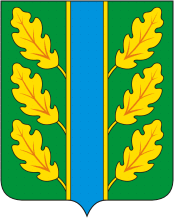 Периодическое печатное средство массовой информации«Вестник Дубровского района»Распространяется бесплатно.Подлежит распространению на территории Дубровского района.Порядковый номер выпуска:  № 185Дата выхода выпуска в свет: 16.04.2021 годаТираж:  22 экземплярар.п.ДубровкаСоучредителями периодического печатного средства массовой информации «Вестник Дубровского района» являются: Дубровский районный Совет народных депутатов и администрация Дубровского района.Редакцией периодического печатного средства массовой информации «Вестник Дубровского района» является администрация Дубровского района, которая также является его издателем и распространителем.        Адрес редакции, издателя, типографии: 242750, Брянская область, поселок Дубровка, ул. Победы, д 18.        Периодическое печатное средство массовой информации «Вестник Дубровского района является официальным периодическим печатным средством массовой информации, предназначенным для опубликования муниципальных правовых актов органов местного самоуправления Дубровского района, обсуждения проектов муниципальных правовых актов, доведения до сведения жителей Дубровского района иной официальной информации.        Главный редактор: Василенко О.Н.Содержание:Раздел 1. «Правовые акты».1.1. Устав муниципального образования «Дубровский район». 1.2. Правовые акты, принимаемые на местном референдуме.1.3. Решения Дубровского районного Совета народных депутатов.1.4. Решения Дубровского поселкового Совета  народных депутатов1.5. Постановления и распоряжения администрации Дубровского района.1.6. Приказы Председателя контрольно- счетной палаты Дубровского района.Раздел 2. «Официальная информация».2.1. Отчеты о деятельности контрольно- счетной палаты Дубровского района.2.2.  Объявления о проведении публичных слушаний.2.3.  Муниципальные правовые акты, подлежащие обсуждению на публичных слушаниях.2.4. Иная официальная информация.Раздел 1. «Правовые акты».1.1. Устав муниципального образования «Дубровский район» – информация отсутствует.1.2. Правовые акты, принимаемые на местном референдуме – информация отсутствует.1.3. Решения Дубровского районного Совета народных депутатов информация отсутствует.    1.4. Решения Дубровского поселкового Совета  народных депутатов  - информация отсутствует.1.5. Постановления и распоряжения администрации Дубровского района - информация отсутствует.1.6. Приказы Председателя контрольно - счетной палаты Дубровского района - информация отсутствует.Раздел 2. «Официальная информация».2.1. Отчеты о деятельности контрольно - счетной палаты Дубровского района - информация отсутствует.2.2.  Объявления о проведении публичных слушаний  - информация отсутствует.2.3.  Муниципальные правовые акты, подлежащие обсуждению на публичных слушаниях- информация отсутствует2.4. Иная официальная информация2.4.1. ИТОГОВЫЙ ДОКУМЕНТ ПУБЛИЧНЫХ СЛУШАНИЙПубличные слушания назначены Постановлением главы муниципального образования «Дубровский район» от 31 марта 2021 года N2 Перечень вопросов, выносимых на публичные слушания:Предоставление разрешений на условно разрешенный вид использования земельных участков и объектов капитального строительстваДата и место проведения: 14 апреля 2021 года начало в 10 час. 00 мин.  место проведения: Брянская область, Дубровский район, рп.Дубровка, ул.Победы, д.18, зал заседаний администрации Дубровского района.Председатель Оргкомитета                                     С.Н.ЕфименкоСекретарь Оргкомитета                                        А.А.Чураков   Выпуск  № 185  периодического печатного средства массовой информации «Вестник Дубровского района»  подписан к печати.      Главный редактор                О.Н. ВасиленкоN 
п/пВопросы,   
выносимые на 
публичные  
слушания   Краткое  
содержание 
внесенного 
предложенияКем внесено
предложе-ниеРешение,  принятое  
участниками публичных 
слушаний  
Приме-чание1.О предоставлении разрешения на условно разрешенный вид использования земельного участка с кадастровым номером 32:05:0210103:241 общей площадью 477 м2 по адресу: Российская Федерация, Брянская область, Дубровский муниципальный район, Дубровское городское поселение, д. Немерь, пер. Садовый  находящийся в территориальной зоне Ж2 -зона застройки малоэтажными жилыми домами (до 4 этажей, включая мансардный) – для  ведения личного подсобного хозяйства (приусадебный земельный участок)  (код вида - 2.2) на основании заявления комитета имущественных отношений администрации Дубровского района.Предложений  не поступило-Рекомендовать администрации Дубровского района принять соответствующее постановление о  предоставлении разрешения на условно разрешенный вид использования земельного участка с кадастровым номером 32:05:0210103:241 общей площадью 477 м2 по адресу: Российская Федерация, Брянская область, Дубровский муниципальный район, Дубровское городское поселение, д. Немерь, пер. Садовый  находящийся в территориальной зоне Ж2 -зона застройки малоэтажными жилыми домами (до 4 этажей, включая мансардный) – для  ведения личного подсобного хозяйства (приусадебный земельный участок)  (код вида - 2.2) на основании заявления комитета имущественных отношений администрации Дубровского района.2.О предоставлении разрешения на условно разрешенный вид использования земельного участка с кадастровым номером 32:05:0210103:240 общей площадью 200 м2 по адресу: Российская Федерация, Брянская область, Дубровский муниципальный район, Дубровское городское поселение, д. Немерь, пер. Садовый  находящийся в территориальной зоне Ж2 -зона застройки малоэтажными жилыми домами (до 4 этажей, включая мансардный) – для  ведения огородничества -  ( код вида – 13.1), ведения садоводства (код вида -13.2) на основании заявления комитета имущественных отношений администрации Дубровского района.Предложений  не поступило-Рекомендовать администрации Дубровского района принять соответствующее постановление о предоставлении разрешения на условно разрешенный вид использования земельного участка с кадастровым номером 32:05:0210103:240 общей площадью 200 м2 по адресу: Российская Федерация, Брянская область, Дубровский муниципальный район, Дубровское городское поселение, д. Немерь, пер. Садовый  находящийся в территориальной зоне Ж2 -зона застройки малоэтажными жилыми домами (до 4 этажей, включая мансардный) – для  ведения огородничества -  ( код вида – 13.1), ведения садоводства (код вида -13.2) на основании заявления комитета имущественных отношений администрации Дубровского района.3.О предоставлении разрешения на условно разрешенный вид использования земельного участка с кадастровым номером 32:05:0210103:242 общей площадью 200 м2 по адресу: Российская Федерация, Брянская область, Дубровский муниципальный район, Дубровское городское поселение, д. Немерь, пер. Садовый  находящийся в территориальной зоне Ж2 -зона застройки малоэтажными жилыми домами (до 4 этажей, включая мансардный) – для  ведения огородничества -  ( код вида – 13.1), ведения садоводства (код вида -13.2) на основании заявления комитета имущественных отношений администрации Дубровского района.Предложений  не поступило-Рекомендовать администрации Дубровского района принять соответствующее постановление о предоставлении разрешения на условно разрешенный вид использования земельного участка с кадастровым номером 32:05:0210103:242 общей площадью 200 м2 по адресу: Российская Федерация, Брянская область, Дубровский муниципальный район, Дубровское городское поселение, д. Немерь, пер. Садовый  находящийся в территориальной зоне Ж2 -зона застройки малоэтажными жилыми домами (до 4 этажей, включая мансардный) – для  ведения огородничества -  ( код вида – 13.1), ведения садоводства (код вида -13.2) на основании заявления комитета имущественных отношений администрации Дубровского района.4.О предоставлении разрешения на условно разрешенный вид использования земельного участка с кадастровым номером 32:05:0081401:130 по адресу: Российская Федерация, Брянская область, Дубровский муниципальный район, Сещинское сельское поселение, п. Сеща, ул. Центральная, земельный участок 24  находящийся в территориальной зоне О1 (Общественно - деловая зона О1- многофункциональная общественно-деловая зона) – для  индивидуального жилищного строительства  ( код вида – 2.1) на основании заявления Ермакова Олега Петровича, Ермаковой Анны Ивановны.Рекомендовать администрации Дубровского района принять соответствующее постановление о предоставлении разрешения на условно разрешенный вид использования земельного участка с кадастровым номером 32:05:0081401:130 по адресу: Российская Федерация, Брянская область, Дубровский муниципальный район, Сещинское сельское поселение, п. Сеща, ул. Центральная, земельный участок 24  находящийся в территориальной зоне О1 (Общественно - деловая зона О1- многофункциональная общественно-деловая зона) – для  индивидуального жилищного строительства  ( код вида – 2.1) на основании заявления Ермакова Олега Петровича, Ермаковой Анны Ивановны.5.О предоставлении разрешения на условно разрешенный вид использования земельного участка и объекта капитального строительства с кадастровым номером  32:05:0110521:243  по адресу: Брянская область, Дубровский район,  рп Дубровка, ул. Брянская, дом 17 кв. 1, находящийся в территориальной зоне Ж1 (Зона застройки индивидуальными жилыми домами, предназначена для проживания отдельных семей в отдельно стоящих домах усадебного типа и блокированных домах с правом ведения ограниченного личного подсобного хозяйства (содержание домашнего скота и птицы), и индивидуальной трудовой деятельности с минимально разрешенным набором услуг местного значения) – для  малоэтажной многоквартирной жилой застройки - ( код вида – 2.1.1) на основании заявления Будановой Карины Сергеевны, Будановой Оксаны Михайловны, Васекиной Надежды Михайловны.Рекомендовать администрации Дубровского района принять соответствующее постановление о предоставлении разрешения на условно разрешенный вид использования земельного участка и объекта капитального строительства с кадастровым номером  32:05:0110521:243  по адресу: Брянская область, Дубровский район,  рп Дубровка, ул. Брянская, дом 17 кв. 1, находящийся в территориальной зоне Ж1 (Зона застройки индивидуальными жилыми домами, предназначена для проживания отдельных семей в отдельно стоящих домах усадебного типа и блокированных домах с правом ведения ограниченного личного подсобного хозяйства (содержание домашнего скота и птицы), и индивидуальной трудовой деятельности с минимально разрешенным набором услуг местного значения) – для  малоэтажной многоквартирной жилой застройки - ( код вида – 2.1.1) на основании заявления Будановой Карины Сергеевны, Будановой Оксаны Михайловны, Васекиной Надежды Михайловны.6.О предоставлении разрешения на условно разрешенный вид использования земельного участка и объекта капитального строительства с кадастровым номером  32:05:0110521:241  по адресу: Брянская область, Дубровский район,  рп Дубровка, ул. Брянская, дом 17 кв. 2, находящийся в территориальной зоне Ж1 (Зона застройки индивидуальными жилыми домами, предназначена для проживания отдельных семей в отдельно стоящих домах усадебного типа и блокированных домах с правом ведения ограниченного личного подсобного хозяйства (содержание домашнего скота и птицы), и индивидуальной трудовой деятельности с минимально разрешенным набором услуг местного значения) – для  малоэтажной многоквартирной жилой застройки - ( код вида – 2.1.1) на основании заявления Изотовой Натальи Александровны, Изотова Сергея Васильевича.Рекомендовать администрации Дубровского района принять соответствующее постановление о предоставлении разрешения на условно разрешенный вид использования земельного участка и объекта капитального строительства с кадастровым номером  32:05:0110521:241  по адресу: Брянская область, Дубровский район,  рп Дубровка, ул. Брянская, дом 17 кв. 2, находящийся в территориальной зоне Ж1 (Зона застройки индивидуальными жилыми домами, предназначена для проживания отдельных семей в отдельно стоящих домах усадебного типа и блокированных домах с правом ведения ограниченного личного подсобного хозяйства (содержание домашнего скота и птицы), и индивидуальной трудовой деятельности с минимально разрешенным набором услуг местного значения) – для  малоэтажной многоквартирной жилой застройки - ( код вида – 2.1.1) на основании заявления Изотовой Натальи Александровны, Изотова Сергея Васильевича.7.О предоставлении разрешения на условно разрешенный вид использования земельных участков и объектов капитального строительства с кадастровым номером  32:05:0110213:44 по адресу: Брянская область, Дубровский район,  пгт Дубровка, ул. Драгунского, дом 26 кв. 1, с кадастровым номером 32:05:0000000:281  по адресу: Брянская область, Дубровский район,  пгт Дубровка, ул. Драгунского, дом 26 кв. 2, находящиеся в территориальной зоне Ж1 (Зона застройки индивидуальными жилыми домами, предназначена для проживания отдельных семей в отдельно стоящих домах усадебного типа и блокированных домах с правом ведения ограниченного личного подсобного хозяйства (содержание домашнего скота и птицы), и индивидуальной трудовой деятельности с минимально разрешенным набором услуг местного значения) – для  малоэтажной многоквартирной жилой застройки - ( код вида – 2.1.1) на основании заявления Медведева Ростислава Романовича, Акуленковой Ольги Федоровны.Рекомендовать администрации Дубровского района принять соответствующее постановление о предоставлении разрешения на условно разрешенный вид использования земельных участков и объектов капитального строительства с кадастровым номером  32:05:0110213:44 по адресу: Брянская область, Дубровский район,  пгт Дубровка, ул. Драгунского, дом 26 кв. 1, с кадастровым номером 32:05:0000000:281  по адресу: Брянская область, Дубровский район,  пгт Дубровка, ул. Драгунского, дом 26 кв. 2, находящиеся в территориальной зоне Ж1 (Зона застройки индивидуальными жилыми домами, предназначена для проживания отдельных семей в отдельно стоящих домах усадебного типа и блокированных домах с правом ведения ограниченного личного подсобного хозяйства (содержание домашнего скота и птицы), и индивидуальной трудовой деятельности с минимально разрешенным набором услуг местного значения) – для  малоэтажной многоквартирной жилой застройки - ( код вида – 2.1.1) на основании заявления Медведева Ростислава Романовича, Акуленковой Ольги Федоровны.